Formules, créneaux et tarifsTarifs Famille : -10 € pour 2ème adhérent, -20 € pour 3ème adhérent et suivantLieux des entrainements : Gymnase des Fontaines- 1 rue Alexandre Dumas – HERBLAY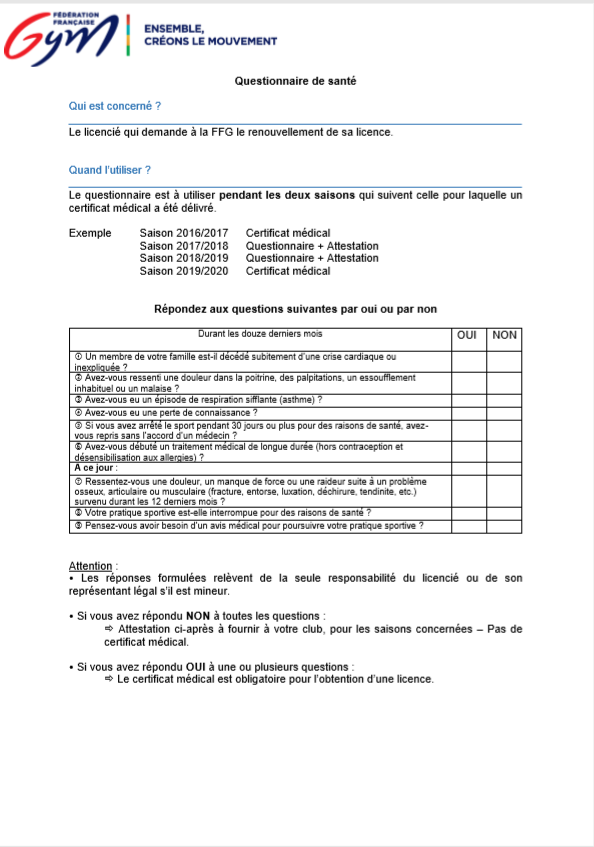 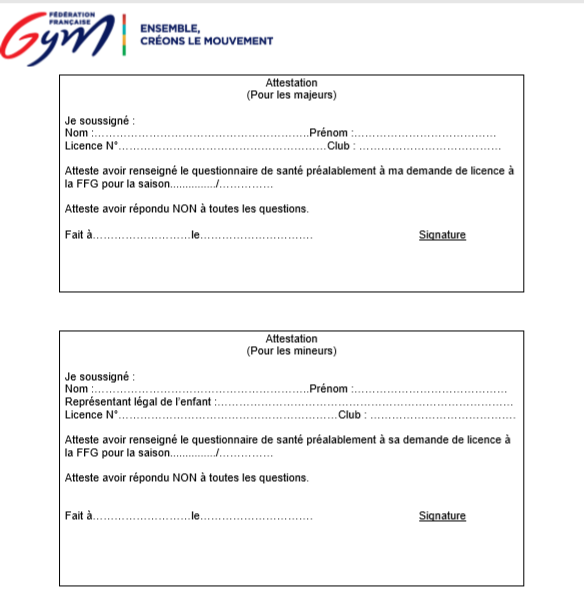 Votre DOSSIER COMPLET est à envoyer chez Philippe CERISIER 7 rue du Clos Soufflot 95220 HERBLAYLes dossiers doivent être rendus complets (avec le certificat médical Réglementé ou l’Attestation de Santé).La clôture des inscriptions par créneau se fera sur la base des dossiers complets.ATTENTION : Pour la majorité des anciens adhérents, votre certificat médical date de 3 ans et il doit donc être renouvelé cette année.   PhotoVotre DOSSIER COMPLET est à envoyer chez Philippe CERISIER 7 rue du Clos Soufflot 95220 HERBLAYLes dossiers doivent être rendus complets (avec le certificat médical Réglementé ou l’Attestation de Santé).La clôture des inscriptions par créneau se fera sur la base des dossiers complets.ATTENTION : Pour la majorité des anciens adhérents, votre certificat médical date de 3 ans et il doit donc être renouvelé cette année.   1ère inscription 1ère inscription 1ère inscription 1ère inscription Réinscription Réinscription Nom Prénom Prénom Né le Né le Nat Nat Nat Adresse Adresse Adresse Code Postal : Code Postal : Code Postal : Ville : Email : Email : Email : En cas de problème Prévenir : (Nom et Tel)En cas de problème Prévenir : (Nom et Tel)En cas de problème Prévenir : (Nom et Tel)En cas de problème Prévenir : (Nom et Tel)En cas de problème Prévenir : (Nom et Tel)En cas de problème Prévenir : (Nom et Tel)En cas de problème Prévenir : (Nom et Tel)En cas de problème Prévenir : (Nom et Tel)En cas de problème Prévenir : (Nom et Tel)En cas de problème Prévenir : (Nom et Tel)En cas de problème Prévenir : (Nom et Tel)OUINONDossierDossierAi pris connaissance et accepte le règlement intérieur de la charte de bonne conduite.1Fiche d’inscription remplieEn cas d’accident, j’autorise l’association l’HERBLAISIENNE à prendre toutes les dispositions nécessaires, en vue de mon évacuation ou celle de mon enfant dans un établissement médical.2Certificat médical FFBA réglementé valable 3 ans   à télécharger et imprimer  sur le site www.lherblaisienne.fr et Questionnaire et Attestation de Santé.Autorisations CNIL + Droits à l’imageAutorisations CNIL + Droits à l’imageAutorisations CNIL + Droits à l’image3Un chèque (ou 3 chèques) à l'ordre de l'HerblaisienneCoupons sports et chèques vacances acceptésProspect par FFgym (newsletter) :       3Un chèque (ou 3 chèques) à l'ordre de l'HerblaisienneCoupons sports et chèques vacances acceptésProspect par un tiers 41 Photo Prise et publication de photos/vidéos Pour les MINEURSPour les MINEURSPour les MINEURSLes horaires sont susceptibles d'être adaptés en fonction du nombre d'inscritsLes horaires sont susceptibles d'être adaptés en fonction du nombre d'inscritsJ’autorise mon fils, ma fille, à rentrer seul(e) à son domicile à l’issue des entraînements, des cours ou des compétitions en cas d’indisponibilité des parentsLes groupes seront constitués avec les entraineurs.Les groupes seront constitués avec les entraineurs.J’autorise l’HERBLAISIENNE à transporter mon enfant dans un véhicule pour les déplacements en compétitions en cas d’indisponibilité des parents.Informations et contactswww.lherblaisienne.frcontact-gym@lherblaisienne.frNathalie PASTRESSE – 06 10 71 37 63Philippe CERISIER - 06 47 87 79 02Informations et contactswww.lherblaisienne.frcontact-gym@lherblaisienne.frNathalie PASTRESSE – 06 10 71 37 63Philippe CERISIER - 06 47 87 79 02Voir Formules, créneaux et tarifs au verso                                                                              --->Voir Formules, créneaux et tarifs au verso                                                                              --->Cocher la formule retenueCréneauxHerblayHors HerblayMini Gym (2015-16)Mercredi15h15 - 16h15165 € 180 € Mini Gym (2015-16)Mercredi16h15 - 17h15165 € 180 € Pré-Poussins (2014)DébutantsMardi18h00 – 19h30165 € 180 € Pré-Poussins (2014)DébutantsJeudi18h00 – 19h30165 € 180 € Poussins (2011-13)Mardi et Jeudi18h - 19h30260 € 275 € Benjamins (2009-10) Minimes (2007-08) Cadets (2005-06)Mercredi et Vendredi17h30 – 19h30270 € 285 € Cadets confirmés (2005-06) Juniors (2003-04) Séniors (2002 et avant)Mercredi et Vendredi19h30 – 22h270 € 285 € Herblay le : Signature de l’adhérentSignature de l’adhérentSignature du Parent ou tuteur pour les mineursSignature du Parent ou tuteur pour les mineursSignature du Parent ou tuteur pour les mineursRéservé HerblaisienneRéservé HerblaisienneAttestation / certificatPaiementNb de Chèques ou CVPhoto